                                                                                  Проєкт Ірина БАРАБУХ     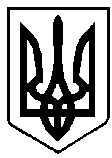 ВАРАСЬКА МІСЬКА РАДАВИКОНАВЧИЙ КОМІТЕТВАРАСЬКОЇ МІСЬКОЇ РАДИ                  Р І Ш Е Н Н Я                            28 листопада  2022 року	                                               №443-ПРВ -22-7210Розглянувши звіт про виконання фінансового плану комунального підприємства Вараської міської ради, з метою здійснення контролю за фінансово-господарською діяльністю, підвищення ефективності роботи  комунальних  підприємств громади, на виконання рішення виконавчого комітету Вараської міської ради від 23 червня 2022 року №187-РВ-22 «Про затвердження Порядку складання, затвердження та контролю виконання фінансових планів комунальних підприємств Вараської міської ради №7200-П-02», керуючись статтями 17, 27, 59 Закону України «Про місцеве самоврядування в Україні», виконавчий комітет Вараської міської ради                                               В И Р І Ш И В:Звіт про виконання фінансового плану комунального підприємства «Вараштепловодоканал» Вараської міської ради за ІІІ квартал 2022 року  №4570-СЗ-21-22, взяти до відома (додається).Комунальному підприємству «Вараштепловодоканал» Вараської міської ради постійно вживати заходів щодо підвищення прибуткових показників підприємства та оптимізації витрат.Контроль за виконанням даного рішення покласти на першого заступника міського голови Павла ПАВЛИШИНА.Міський голова                                                           Олександр МЕНЗУЛПро розгляд звіту щодо виконання фінансового плану комунального підприємства «Вараштепловодоканал»  Вараської міської ради за ІІІ квартал 2022 року  №4570-СЗ-21-22 